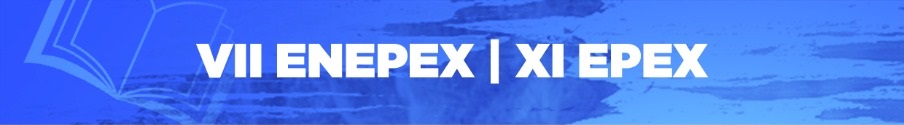 TURISMO EM COMUNIDADES INDÍGENAS: LEVANTAMENTO DE PESQUISAS REALIZADAS NESSE CAMPO DE ESTUDO ENTRE OS ANOS DE 1999 E 2019.Intituição: Universidade Estadual de Mato Grosso do Sul – DouradosÁrea temática: TurismoSANTOS, Kemily Marques Silva1 (kemily.sm20@gmail.com); SOUSA, Rúbia Elza Martins de2 (rubia.sousa@uems.br). RESUMO: Nos últimos anos, sobretudo na primeira década dos anos 2000, a atividade turistíca ganhou espaço e notoriedade dado os impactos econômicos e sociais gerados às localidade onde se desenvolve. No bojo de sua ascenção é possível constatar o seu desenvolvimento junto à comunidades indigenas, gerando impactos positivos,como a geração de renda complementar e reconhecimento da cultura desses povos pelos não indígenas. No entanto, apesar do potencial para popiciar repercussão positiva, o turismo também tem causado impactos negativos, sendo alguns deles: mercantilização cultural, degradação ambiental, impacto cultural entre outros. Deste modo, diante da compreensão do avanço do desenvolvimento do turismo junto à estas comunidades, bem como da necessidade do levantamento de informações acerca de pesquisas que enfocam os segmentos de turismo ligados à estes povos, dado o potencial de Mato Grosso Sul, é que objetivou-se  realizar o levantamento da produção de artigos científicos que foram publicados em periódicos com a temática “turismo em comunidades indígenas”, entre os anos de 1999 e 2019. Pra compor o objetivo geral, foram elencados três objetivos especificos sendo eles: identificar os procedimentos metodológicos utilizados nos estudos levantados; identificar os conceitos, ligados às segmentações de turismo desenvolvido em comunidades indígenas, que tem embasado as discussões desta temática; levantar o ano em que os artigos foram publicados. Dessa forma, essa pesquisa se caracteriza como de carácter exploratório e como procedimento metodológico utilizou-se a pesquisa bibliográfica. Como fonte para o levantamento de dados, utilizou-se duas bases de dados, a saber: o Scientific Electronic Library (SciELO) e o Portal de Periódicos da Coordenação de Aperfeiçoamento de Pessoal de Nível superior. Na busca dos artigos utilizou-se a seguinte combinação de palavras-chave: etnoturismo, turismo ético, turismo indígena e ecoturismo indígena. Após a realização da busca de dados nas duas plataformas, tem-se um total de 73 artigos. Desta maneira, foram levantados os procedimentos metodológicos que os pesquisadores utilizaram, sendo assim, foi possível observar que a metodologia mais utilizada foi o trabalho de campo. Constatou-se ainda que dentre as quatro palavras-chave selecionadas para a realização da busca dos artigos, a mais utilizada foi turismo indígena. Por fim, verificou-se que nos anos de 2014, 2016 e 2017 houve um número maior de publicação de artigos.Palavras– chaves: Turismo Étnico; Turismo Indígena; Ecoturismo Indígena.Agradecimentos: Agradeço à Universidade Estadual de Mato Grosso do Sul (UEMS), pelo apoio financeiro durante a pesquisa. Por fim, se faz necessário também exaltar o excelente trabalho da minha orientadora, professora Rúbia Elza Martins de Sousa, por ter paciência para ensinar e colaborar na construção desse trabalho.